                                       Curriculum vitaeRASHID  ABDElWAHAB  ELSHAIKH  TAWEIL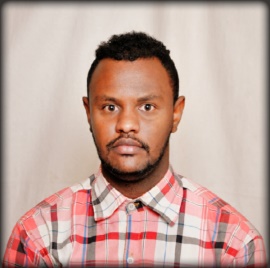 PERSONAL INFORMATION: Date of birth: May-1991Status: Single.Nationality: Sudanese.Email address : ra91shid@hotmail.comLinkedIn Profile  (URL) : https://linkedin.com/in/rashid-abdelwahab-elshaikh-698773b3Phone Number : 00249922543852 / 00249124308998EDUCATION:  B.Sc. (honour’s degree) : Environmental Engineering.  Sudan University of Science and technology. (2014)  Environmental Engineering.SKILLS:Auto Cad Basics.Computer skills.Communication skills.Work with team.Microsoft Office.TECHNICAL COURSES:   Feb .2015AD :  ISO 9001: 2008 Essential & Awareness .   Mar.2015AD  :  OSHA Compliance In General Industry .   Oct.2017AD   :  AutoCAD.   Nov.2017AD  :  Small Project Management.           WORK EXPERIENCE :   Feb.4rd to March4rd .2015AD : Council of Environmental Affairs . Environmental control.Environmental inspection.Environmental lab.Environmental impact assessment.   March.8rd to March28rd .2015AD : Sudanese Standards & Metrology Organization .Environmental impact assessment.Environmental inspection.   May.3rd  to May 7rd  .2015AD : Khartoum Refinery  Company Limited Facilities.Health & Safety  Environmental.Water Lab.Water System Treatment.Sewage System Treatment.Ram Energy Company. March.19rd  Until now Hse Engineering  in Health & Safety Environment (HSE) Drilling Operations, Work Over Operations and Production Operations (CPF Plant, FPF Plant, Production Pumps and  Pumps Stations One)  in Ram Energy Company at oil & gas Balella Field, Sudan.LANGUAGES:Arabic (Fluent).English (Very good).MEMBERSHIP:             Sudan Engineering Council.REFERENCES:Name : Dr.Eng. Hisham I. M. Abdel-MagidEmail   :hisham@enginormatics.comPhone Number: +97431542259Name :Eng. Gismalla alseedEmail : gismalla2020@hotmail.comPhone Number :  00249915120401